Домашнее задание по сольфеджио на учебную неделю с 18.05. по 25.05. 2020г преп. Капитоновой Е. Е.1 класс предпрофессиональное отделение. Группы: сб. 10.20., пн. 13.30., ср. 8.30.Играть и петь гамму соль мажор, Т53, вводные звуки.Уч. с.25 № 86, 87 играть и петь с дирижированием.Творческое задание картинка  №1   (упражнение №4).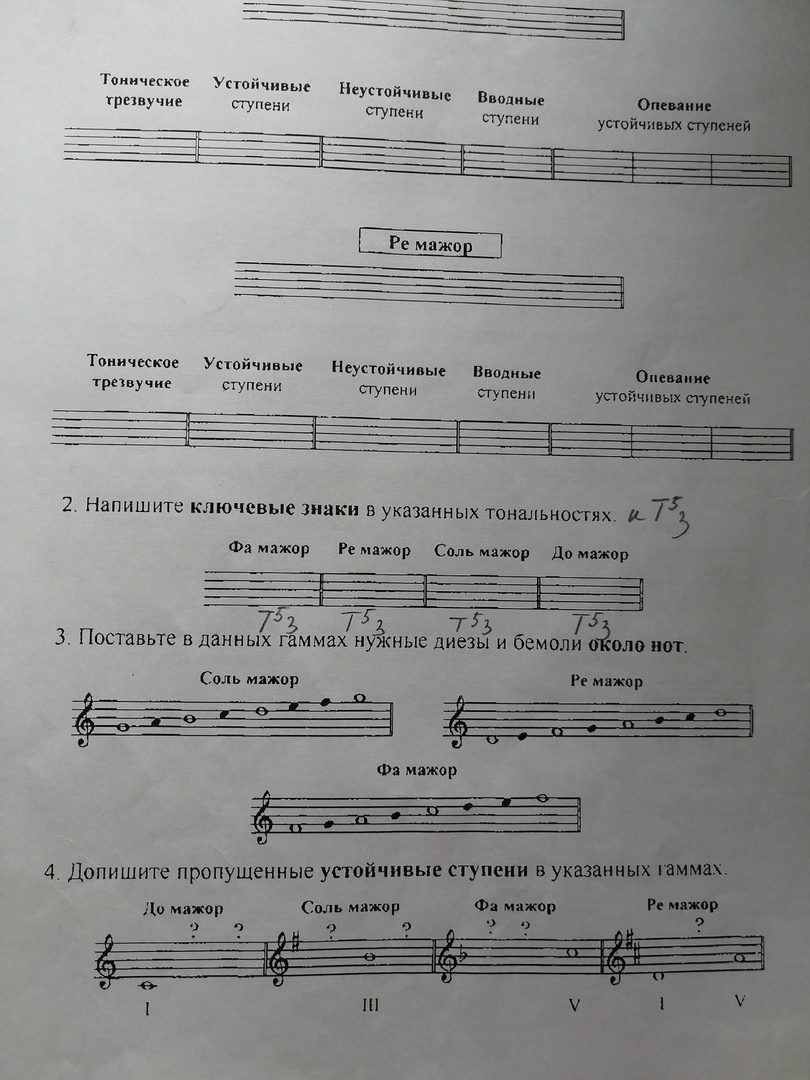 2 класс предпрофессиональное отделение. Группы: пн.14.50, ср.9.55, ср15.00.Играть и петь гамму соль мажор ,Т53.Уч. с. 63 № 253, 254 играть и петь с дирижированием.Творческое задание (записать мелодию в басовом ключе). Картинка №2.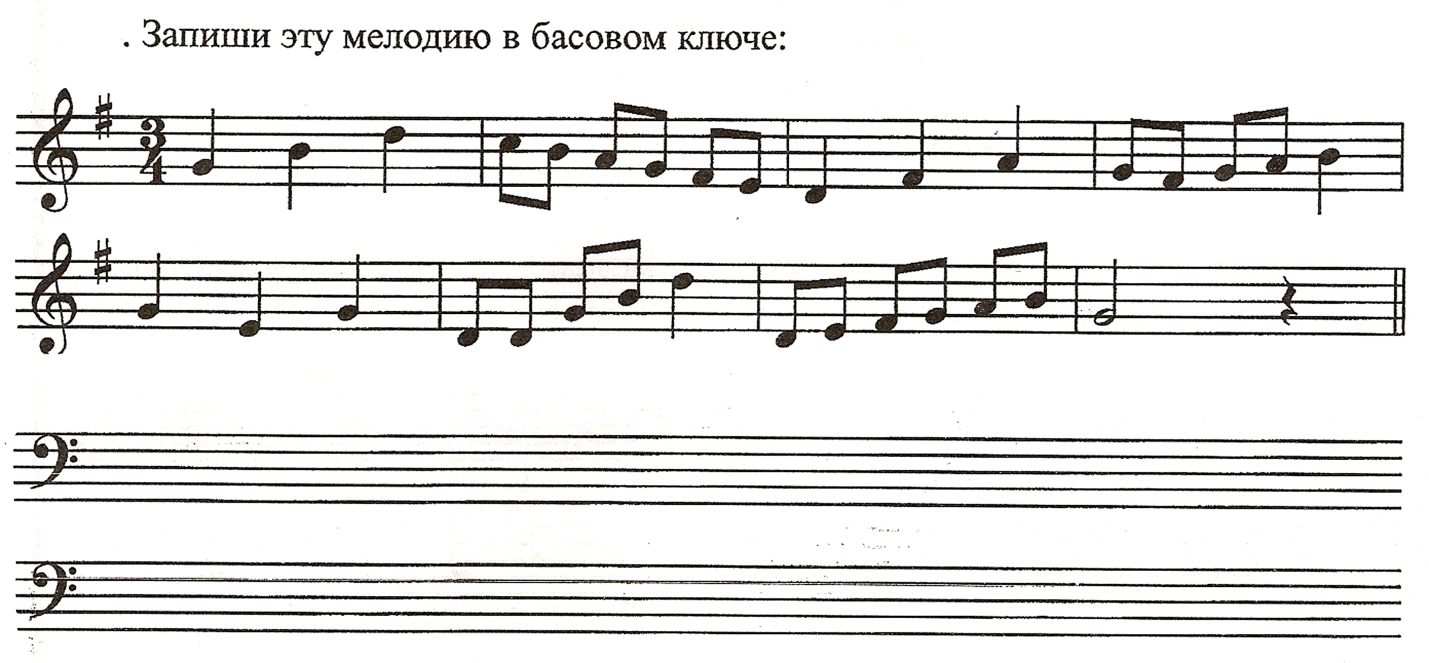     2 класс общеразвивающая программа. Группы: сб.15.00, пн.9.00, ср.16.20.Играть и петь гаммы до мажор, ля минор три вида, Т53 вводные звуки.Творческое задание. Упражнение № 9. Картинка № 3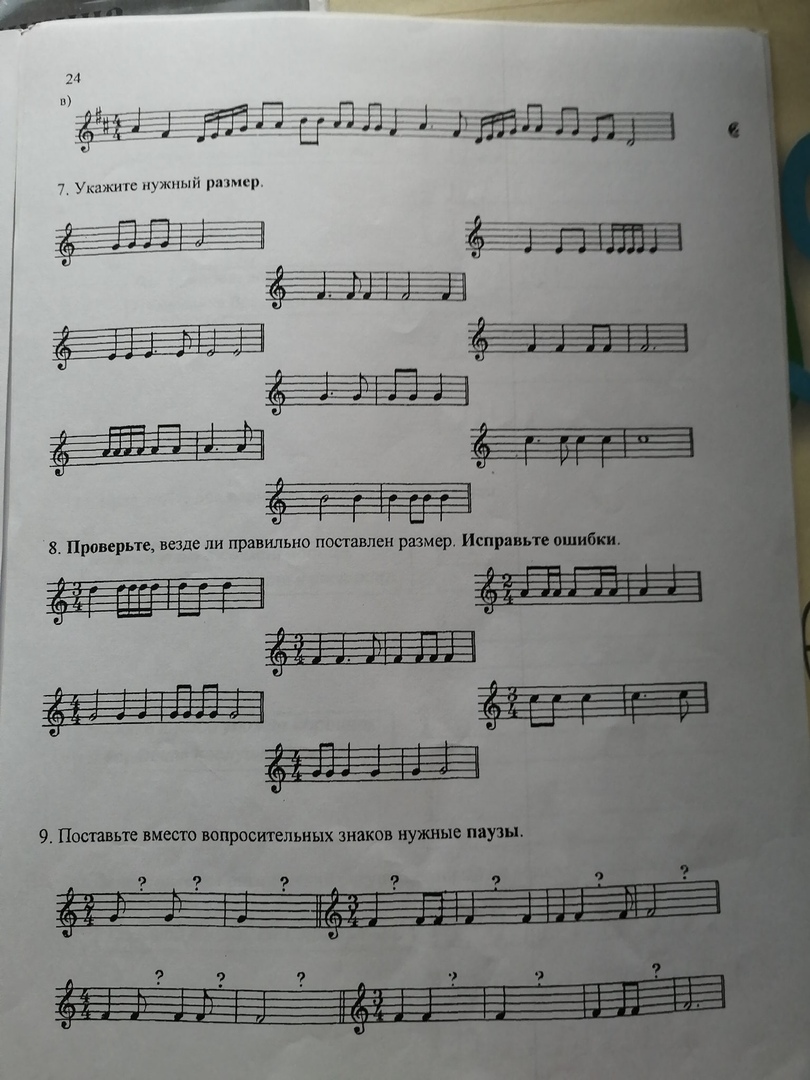    3 класс предпрофессиональное отделение. Группа сб. 9.00.Играть и петь  гамму ре мажор и си минор три вида, Т53.Уч. с. 50 №215 играть и петь с дирижированием..Творческое задание. Картинка № 4. Упражнения 5, 6, 7, 8.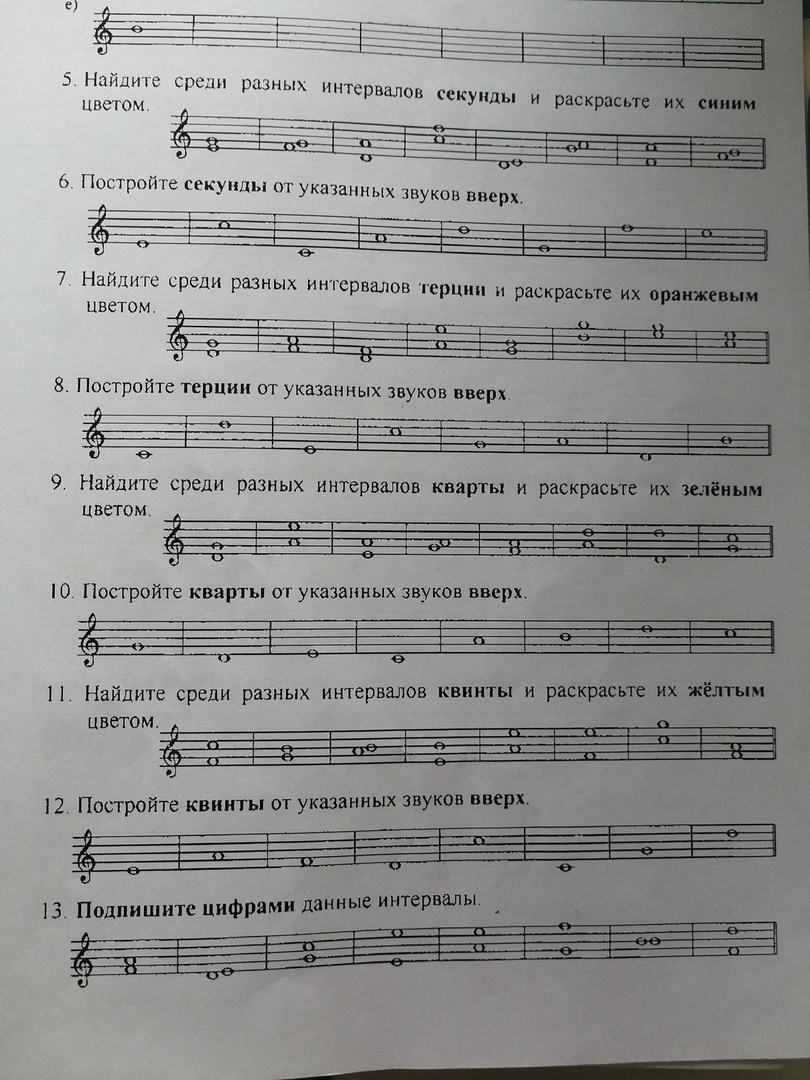     4 класс предпрофессиональное отделение. Группы: сб.11.50, пн 16.20.Играть и петь гамму соль диез минор три вида, Т53 с обращениями.Уч. с. 78 № 287, 288 играть и петь с дирижированием.Уч. с. 77 упражнения 1, 2 письменно.